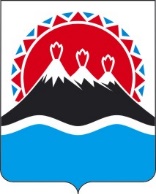 П О С Т А Н О В Л Е Н И ЕПРАВИТЕЛЬСТВАКАМЧАТСКОГО КРАЯг. Петропавловск-КамчатскийВ соответствии с пунктом 10 части 1, частью 2 статьи 20 Закона Камчатского края от 19.12.2008 № 209 «Об административных правонарушениях»ПРАВИТЕЛЬСТВО ПОСТАНОВЛЯЕТ:1. Утвердить перечень должностных лиц Администрации Губернатора Камчатского края, уполномоченных составлять протоколы об административных правонарушениях, предусмотренных статьей 141 Закона Камчатского края от 19.12.2008 № 209 «Об административных правонарушениях», согласно приложению к настоящему постановлению.2. Признать утратившими силу:1) постановление Правительства Камчатского края от 15.01.2019 № 14-П «Об утверждении перечня должностных лиц Министерства специальных программ и по делам казачества Камчатского края, уполномоченных составлять протоколы об административных правонарушениях, предусмотренных статьей 141 Закона Камчатского края от 19.12.2008 № 209 «Об административных правонарушениях»;2) постановление Правительства Камчатского края от 19.11.2020 № 466-П «О внесении изменений в постановление Правительства Камчатского края от 15.01.2019 № 14-П «Об утверждении перечня должностных лиц Министерства специальных программ и по делам казачества Камчатского края, уполномоченных составлять протоколы об административных правонарушениях, предусмотренных статьей 141 Закона Камчатского края от 19.12.2008 № 209 «Об административных правонарушениях»;3. Настоящее постановление вступает в силу после дня его официального опубликования.Приложение к постановлению 
Правительства Камчатского края
от [Дата регистрации] № [Номер документа]Перечень должностных лиц Министерства специальных программ Камчатского края, уполномоченных составлять протоколы об административных правонарушениях, предусмотренных статьей 141 Закона Камчатского края от 19.12.2008 № 209 «Об административных правонарушениях»1. Советник Губернатора Камчатского края управления секретариата Администрации Губернатора Камчатского края, выполняющий функции руководителя аппарата антитеррористической комиссии в Камчатском крае.[Дата регистрации]№[Номер документа]Об утверждении перечня должностных лиц Администрации Губернатора Камчатского края, уполномоченных составлять протоколы об административных правонарушениях, предусмотренных статьей 141 Закона Камчатского края от 19.12.2008 № 209 «Об административных правонарушениях»Председатель Правительства  Камчатского края[горизонтальный штамп подписи 1]Е.А. Чекин